ConstructionConduct workplace communicationWelcome.  This module will assist you to review and revise content in the area of ‘Conduct workplace communication’ in the NSW HSC Construction syllabus.  You will have studied the competency CPCCCM1014A Conduct workplace communication, which addresses the scope of learning.This module is broken up into:Important notes regarding the HSC focus areaKey terms and concepts; constructing a mind mapActivitiesPutting the theory into practiceHow to use the resourceWork through the notes and the suggested activities in any order.  Spread your revision over a number of sessions rather than sitting at one subject for lengthy periods.  Discuss your responses with your teacher, fellow students or an interested family member.All images, apart from those acknowledged, are  NSW Department of Education. Important Notes: HSC Focus AreaYou should use the information in this module as a prompt and guide when revising your study notes or text-book information or other resources provided by your teacher.  You can also access industry specific information at SafeWork NSW, Department of Industry, Innovation and Science, Anti-Discrimination Board of NSW, Industrial Relations NSW, and Australian Council of Trade UnionsThe HSC examination in Construction is based on a set of examinable units of competency (see table below) from the Construction (240 indicative hours) course. Examinable Units This module helps revise the focus area ‘Conduct workplace communication’ (based on CPCCCM1014A Conduct workplace communication). This unit of competency specifies the outcomes required to communicate effectively with other workers in a construction workplace environment.  It includes gathering, conveying and receiving information through verbal and written forms of communication.
The scope of learning describes the breadth and depth of the HSC Content, the minimum content that must be addressed, and the underpinning knowledge drawn from the associated unit(s) of competency.    The full scope of learning is available from Construction Curriculum Framework 2020 HSC exam and beyond, Syllabus Part B, Mandatory units of competency ‘Conduct workplace communication’.  © 2019 NSW Education Standards Authority (NESA) for and on behalf of the Crown in right of the State of New South Wales. The following extract is taken from Syllabus Part B, Mandatory units of competency ‘Conduct workplace communication’.  Required knowledge for this unit is: bulletinschecklistscommunication devicescompany proceduresconstruction terminologyemergency proceduresjob safety analysis (JSA) and safe work method statementsmaterial safety data sheets (MSDS) and materials handling methodsmemosOHS requirementsproject quality requirementssignagework instructionsworkplace policies.Key terms and conceptsYou can use the following information to revise the key terms and concepts from this unit of competency.  Perhaps you could:Copy the table into your own file, remove all the key terms, then fill in the blanks (without peeking at the original file) with your own answers.Copy the table into your own file and remove the definitions.  Write a definition in your own words – it doesn’t have to word perfect but should show you understand the concept.You could add an example of this term or concept relevant to the construction environment.  If the key term was ‘abbreviation’ your construction example might be ‘abbreviations are a short form of saying something eg using ‘JSA’ for ‘Job Safety Analysis’. Constructing a mind mapCreating a mind map is a great way to organise your knowledge and understanding of the content of a topic.  draw up your own mind map showing the connection between the various concepts listeduse the key terms and concepts to add to your mind mapadd examples or case study prompts to show how the concept is applied in the construction working environmentYou could use software such as a hierarchy chart, download ‘MindNode’ or similar or use a large sheet of paper (or several A4 sheets taped together)!  It is important to try to include all the detail you can, so add definitions, case studies or examples to prompt your memory.  Include the information downloaded from the unit of competency and also from the Scope of Learning and Key Terms and Concepts. Activities Use these words to fill in the following ‘introduction to effective communication’.
Communication is the means by which we interact with one another.  
(			) can refer to:the act of communicating, that is (		) relaying information such as talking or writingthe (		) being communicated, such as the contents of a speech or a planthe method of communicating.  Safety, (		) and barrier requirements.Communication can only be considered (		) when the receiver of the information understands exactly what the sender of the information intended.  
(		) from the receiver of the information to the sender of the information can determine if the communication was successful. Workplace communication is how we (		) or share information in the workplace.  People use a wide variety of ways to communicate with each other.  Sometimes these are used alone or (			) together to make the message or information (		).
You are in your first year of working on a construction site.  Your boss has just given you a set of instructions.    Assuming the instructions are in a written document, what would you do to make sure you had understood them correctly?If the instructions had been given to you verbally, what could you do to make sure you had understood them correctly?If you were carrying out a task using a set of written instructions, and you thought that some steps were missing, where could you find the missing information?
Communication takes place in a variety of ways on a worksite.  Give examples of each of the following:Find two construction site illustrations (be careful of copyright) for each of the following:  GesturesSignalsSignageDiagrams
When you are communicating visually (eg using hand signals) how would you make sure you had the other person’s attention?  If you were unsure of a visual communication you had received, how you would clarify the communication?Look up the definition of ‘policy and procedures’ then complete the following:You are required to take measurements for a brick fence, then work out the number of bricks required.  Your supervisor has asked you to write all this down, so he can place an order.  Is this a form of communication?  Explain why/why not.Open and closed questions are used at various times in the workplace.  Open questions usually extract additional information.  Fill in the missing examples.
Your boss makes this site meeting statement: ‘we have to get the concrete poured on level two by Friday this week, but we have to make sure the steel fixers have finished by midday on Thursday.  What is the goal and what action is required?
Think back to an on-site meeting that you have witnessed or been a part of.  Discuss: the purpose of the meeting.who attended?key topics that were discussed. how did people contribute to the meeting? outcomes of the meeting and how these were recorded.how effectively did the meeting achieve its purpose?Rewrite the following instruction in a logical and simple order.Ask the site supervisor for the plansAfter our morning tea break Bring them back hereGo to the site officeWhat sort of report would you complete if you found a safety hazard on a worksite?Hint: there may be more than one answer.
Writing instructions can be simplified by remembering to include ‘the five’ categories – ‘what’, ‘where’, ‘when’, ‘who’ and ‘how’.  Write a set of instructions asking a colleague to pick something up from the hardware site.Match the ‘barrier’ to communication with the explanation.  Draw a line between the matching answers or construct your own table using copy and paste.
There are two new employees on the worksite.  what strategies would you use to ensure that you’ve been understood by each of them?
Simplify (and rewrite) the following written report by removing anything irrelevantHey mate, I finished painting that orrible ugly big house.  Used five cans of white paint and one can of blue and one of the cans had a big dent in it; someone should complain about that.  Oh, by the way, I mean the house on Black Street, number 4 maybe.  I finished it on Tuesday afternoon at twenty-three minutes past two.  It was a xxx hard job!Click on the link to the chem-supply SDS for Hydrochloric Acid 25-36% and answer the following.What is the emergency contact number?What type of sign (pictogram) is displayed on this product?List the first aid measures for exposure to this substance.At what temperature should the product be stored?The word ‘corrosive’ is used throughout the document.  Define ‘corrosive’.The following are all types of written information you may use on a construction site.  Provide a definition/example for each of how it is used.
A variety of safety signs are used in a construction environment.  Identify at least three in each category.  Look for signs which:  indicate you must not do something (prohibition/stop signs: white background, red circle with cross bar)warn you of a danger (caution signs: yellow background, black symbol)provide emergency information (green and white)indicate what you must do (mandatory signs: circle with a blue background and white symbol)
What is the difference between a ‘simple on-site meeting’ and a ‘tool-box meeting’?
Details of toolbox meetings must be recorded and maintained.  Highlight which details must be included in these records.
The construction industry has its own industry specific terminology.  Complete the following by providing either the term or the explanation for each.
Where would you find the following information?Putting the theory into practiceThe following questions are from past years’ NSW HSC examination papers for this subject.  HSC exams are intended to be rigorous and to challenge students of all abilities.  To better understand a question, you should look for key words and identify the aspect of the course to which these relate.  You are then in a position to formulate your answer from relevant knowledge, understanding and skills.All questions in ‘Putting the theory into practice’ are acknowledged © 2019 NSW Education Standards Authority (NESA) for and on behalf of the Crown in right of the State of New South Wales. Multiple ChoiceWhy is a site meeting most commonly held?To order materialsTo plan the work scheduleTo discuss future wage ratesTo communicate changes to work practices
Which of the following is a form of non-verbal communication?SignageTelephoneTwo-way radioOn-site meeting
How can a Gantt chart be used in the construction industry?To indicate safety regulationsTo identify the location of construction signsTo identify the maintenance schedule of power toolsTo indicate the sequencing of major building activities
What is the first thing to be done by management before using a new chemical on a construction site?Contact the union for advice Use personal protective equipment (PPE) Consult the material safety data sheet (MSDS) Complete a safe work method statement (SWMS)
Which of the following includes two essential pieces of information required when contacting emergency services to attend an accident at a construction site?Nature of injuries, location Nature of incident, name of local doctor Contact name, family emergency contact number Nearest cross-street, injured person’s years of employment

Which is the best method of communication to place an urgent order for materials?EmailPhoneFacsimileText message
What is the benefit of asking open questions?To ensure one-word answersTo reduce confusion with answersTo encourage less feedback from the receiverTo promote more feedback from the receiver
For which of the following would it be most important to use face-to-face communication?Placing a materials orderIssuing a certificate of complianceInforming workers about new start timesAddressing a sensitive issue with a worker

Five lengths of timber each measuring 2065 mm are required for a job.  Which of the following should be entered on the order form to give the least amount of waste?5/2.0655/2.15/2.42/4.2
What is the most suitable way to report a serious workplace injury to a supervisor?Send a facsimileMake direct contactSend a text messageDiscuss at a toolbox meeting

Questions from Section IIThese questions should be answered in the suggested number of lines (handwritten) as it gives a guide to the length of your response.

Plan out your answer and key points before you commence writing.  You may need to bring together knowledge from several areas of study/competencies to do justice to the answer.Question 1Describe features of both formal and informal on-site meetings.  (4 marks)
Question 2
Why is clear and concise communication important when working on a construction site?  (2 marks, 2 lines of writing)
Identify ONE form of written communication and explain its use when working on a construction site.   (3 marks)
Question 3
What is the purpose of the hierarchy of risk control?  (2 marks, 4 lines of writing)

	What criteria can an employer use when evaluating the work performance of employees?  (3 marks)
Question continued overExplain, using examples, factors that may cause conflict or misunderstanding in the construction industry.  (5 marks)

	Question 3Explain the benefits of having regular on-site team meetings on a construction site.Provide examples to support your answer.  (6 marks)
	Question 4
Explain how a range of verbal and non-verbal communication strategies can lead to effective communication on a construction site.  (6 marks)Questions from Section IIIIn the HSC –there will be one structured extended response question (15 marks)the question will have an expected length of response of around four pages of an examination writing booklet (approximately 600 words) Questions from Section IVIn the HSC –there will be one structured extended response question in Section IV (15 marks).  the question will have two or three parts, with one part worth at least 8 marksthe question will have an expected length of response of around four pages of an examination writing booklet (approximately 600 words) in total.This will provide you with the opportunity to:demonstrate knowledge and understanding relevant to the questioncommunicate ideas and information using relevant workplace examples and industry terminology present a logical and cohesive response You will note that these questions usually require you to bring together knowledge from several areas of study/competencies to do justice to the answer.  You should allow about 25-30 minutes for a question in Section III and the same for Section IV of the exam.  In each of the following, map out your answer using post-it notes or a sheet of paper.  Pay particular attention to incorporating a variety of aspects of your Construction curriculum into the plan.  Consider why we have included this question within this ‘Conduct workplace communication’ module and what other areas of study you would need to draw upon.Question 1										(15 marks)	During an excavation on a construction site, a gas line explodes resulting in a number of workers being injured.
Describe the emergency procedures to be followed in response to this critical incident.  (3 marks)
What documentation and communication will be required by management after the immediate response to this critical incident?  (4 marks)
Explain the risk management assessment process that should have been implemented to prevent the accident.  (8 marks)							Question 2										(15 marks)									Describe how builders and tradespeople can ensure quality work standards and ethical work practices on a construction site.Question 3 										(15 marks)Describe the possible effects of conflict in the construction industry.
In your answer, considercauses of conflictconsequences of conflictsolutions to conflict.Question 4			The photograph shows a pedestrian pathway on a construction site.Workers on pedestrian pathway adjoining construction site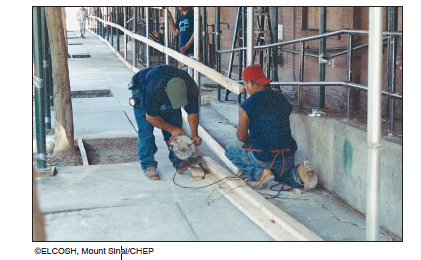 Illustration from NSW HSC Construction Examination 2018Identify ONE hazard and its potential risk to workers on this pedestrian pathway.  										(2 marks)
How would you communicate work-site information to workers and visitors on this work site?  								(5 marks)
Explain a method for assessing the risks and hazards on this work site by:assessing potential risksprioritising the most dangerous hazards				(8 marks)Question 5Use the following document to answer part (a) and (b).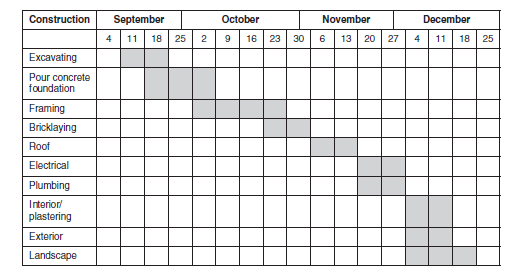 Illustration from NSW HSC Construction Examination 2019Identify the type of document shown and describe its use in planning a large-scale construction project.  (6 marks)Explain why it is necessary to use different modes of communication in the construction project described in the document above.  (9 marks)CodeTitleCPCCCM1012AWork effectively and sustainably in the construction industryCPCCCM1013APlan and organise workCPCCCM1014AConduct workplace communicationCPCCCM1015ACarry out measurements and calculationsCPCCCM2001ARead and interpret plans and specificationsCPCCCM2005BUse construction tools and equipment CPCCWHS1001Prepare to work safely in the construction industryCPCCOHS2001AApply OHS requirements, policies and procedures in the construction industryKey term or conceptDefinitionAbbreviationShortened form of a wordShortened form of a wordAgendaList detailing the order of business for a meetingList detailing the order of business for a meetingAttentivenessPaying attention, listening, watching, engagingPaying attention, listening, watching, engagingAudibleYou can hear itYou can hear itBarriers to communicationAnything that interferes with the transfer of intended information from a sender to a receiverAnything that interferes with the transfer of intended information from a sender to a receiverBulletinA short official statement or broadcast summary of news; a regular newsletter or report issuedA short official statement or broadcast summary of news; a regular newsletter or report issuedChecklistA list of items required, things to be done, or points to be considered, used as a reminder.A list of items required, things to be done, or points to be considered, used as a reminder.CommunicationImparting or exchanging of information by speaking, writing, or using some other mediumImparting or exchanging of information by speaking, writing, or using some other mediumCommunication methodsVerbal, non-verbal, written, visual communicationVerbal, non-verbal, written, visual communicationCommunication equipmentPhysical plant and equipment for disseminating information eg mobile phone, 2-way radioPhysical plant and equipment for disseminating information eg mobile phone, 2-way radioComprehensiveDetailed, in fullDetailed, in fullConstruction terminologyTerms pertaining or relating specifically to the construction industryTerms pertaining or relating specifically to the construction industryEmergency proceduresActions to be conducted in a certain order or manner, in response to a reasonably foreseeable emergency, a situation that poses an immediate risk to health, life, property, or the environment.Actions to be conducted in a certain order or manner, in response to a reasonably foreseeable emergency, a situation that poses an immediate risk to health, life, property, or the environment.EvaluationAssessment, judgmentAssessment, judgmentGesturesHand movementsHand movementsJargonIndustry specific terminologyIndustry specific terminologyJob safety analysis (JSA)A procedure which helps integrate accepted safety and health principles and practices into a particular task or job operationA procedure which helps integrate accepted safety and health principles and practices into a particular task or job operationLogicalOrdered, rational, intelligentOrdered, rational, intelligentMaterial safety data sheets (MSDS)A written document that outlines information and procedures for handling and working with chemicalsA written document that outlines information and procedures for handling and working with chemicalsMimeGestures and body movements used to communicateGestures and body movements used to communicateMemoA brief written record or noteA brief written record or noteOn-site meetingsSite meetings help facilitate better communication and a shared sense of purpose and the successful management of construction projects.  Site meetings help facilitate better communication and a shared sense of purpose and the successful management of construction projects.  ParaphrasingRepeating in your own wordsRepeating in your own wordsPolicies and proceduresPolicies are the rules that a business implements to help it reach its long-term goals, and procedures are the specific methods for how employees should go about their daily dutiesPolicies are the rules that a business implements to help it reach its long-term goals, and procedures are the specific methods for how employees should go about their daily dutiesProject quality Project quality management is the process through which quality is managed and maintained throughout a project; at its most basic level, quality means meeting the needs of customersProject quality management is the process through which quality is managed and maintained throughout a project; at its most basic level, quality means meeting the needs of customersReportingGive a spoken or written account of somethingGive a spoken or written account of somethingSafe work method statements A form of safety statement used within the construction industry in Australia, outlining all high-risk activities that will be carried out within a given workplace, as well as the associated hazards and the controls put in place to mitigate risks.A form of safety statement used within the construction industry in Australia, outlining all high-risk activities that will be carried out within a given workplace, as well as the associated hazards and the controls put in place to mitigate risks.Safe work practicesSafe work practices (SWP) are usually written documents showing how to perform a task with minimum risk to personnel, equipment, materials, environment and processesSafe work practices (SWP) are usually written documents showing how to perform a task with minimum risk to personnel, equipment, materials, environment and processesSignageSigns (eg identification, warning, or direction) or a system of such signs used to show information about somethingSigns (eg identification, warning, or direction) or a system of such signs used to show information about somethingSignalsA gesture, action, or sound that is used to convey information or instructions.A gesture, action, or sound that is used to convey information or instructions.SymbolAn emblem or mark we all recognise.An emblem or mark we all recognise.TeamworkPeople working well together to achieve a common goal.People working well together to achieve a common goal.Verbal communicationSpoken, stated by word of mouth.Spoken, stated by word of mouth.WHS requirementsDetails of procedures or administration (eg licences, record keeping) to support WHS regulations.Details of procedures or administration (eg licences, record keeping) to support WHS regulations.Work instructionsA description of the specific tasks and activities within a jobA description of the specific tasks and activities within a jobWorkplace informationInformation that people can learn, know about, or understand about the workplaceInformation that people can learn, know about, or understand about the workplaceWritten communicationThe process of conveying a message through the written symbolsThe process of conveying a message through the written symbolsUse these wordssuccessfulsignagephysicallyinformationCommunicationFeedbackconveyclearercombinedType of communicationExample 1Example 2Example 2WrittenNon-verbalVerbalExample of a workplace policy to be followed on a construction siteHow would you be given this information?Example of a workplace procedure to be followed on a construction siteHow would you be given this information?OpenClosedHow did you injure yourself?Are you sick today?Should I use this brush?Which of these two adhesives works best for this job?Barrier to communicationDefinitionDefinitionLanguage backgroundCommunicating with another person with an attitude of disinterest or unwillingness will be ineffective.  Anything in your mind which gets in the way of communication.  StereotypingIf the means of communication is highly time consuming, then it becomes a barrier to efficient working.  If the participants are time poor, they will pay less attention to the process.  Physical barriersInclination or prejudice for or against one person or group, especially in a way considered to be unfair.InconsistencyA preconceived idea that attributes certain characteristics (in general) to all the members of that group eg ‘old people don’t know how to use technology’.Psychological barriers or emotionsProviding too much or too little information is equally disruptive to effective communication.Personal beliefs and cultureSpecial words and phrases that are used by particular groups of people, especially in their work eg JSA, lump hammerSemantics and interpretationProperly constructed working drawings go a long way to prevent communication problems during a project.Time pressureConﬂict can arise from differences in core beliefs and can result in poor communication.Bias Subtext is content hidden beneath the actual dialogue or text; you may ‘read between the lines’ and hear something negative which hasn’t actually been spoken.  Incomplete or incorrect drawings/plansAnything in the physical world (ie not in your mind) that stands between you and effective communication eg weather, temperature, natural noise or work site noise.Too much informationThe environment or your own thoughts can prevent you from comprehending and properly understanding what is being said.Jargon or workplace specific terminology or abbreviationsA culturally diverse population will include people from different ethnic groups and nationalities whose first language may not be English.  Negative subtextWhile modern technology has dramatically changed the way we communicate through writing, most employment situations will involve at least some handwriting, and many require the communication of critical information.  Distractions or inattentionBeing told one thing at one time and then a different message at another time.  Unclear handwritingDifficulties in communication arise when the sender and the receiver of the message use words or symbols which carry different meanings to each.New employee is:Strategies for clear communicationA first year apprentice who studied construction at schoolA mature aged man whose first language is not English.Written informationHow it is used Delivery docketEmergency contact listHazardous materials registerInstructionsInvoicePlansSDSSpecificationWhich details need to be recordeddatetimelocationtopic/sattendee namesmenu items servedactions requiredissues addressedsignatures of attendeesdate actions need to be completedother issues addressednumber of toolboxes at the meetingTermExplanationpourA weight on a string used to determine true centreA weight on a string used to determine true centredirect a liftbox upA piece of timber or steel laid horizontally between vertical wall studs to provide equal spacing and provide a solid frame for wall liningsA piece of timber or steel laid horizontally between vertical wall studs to provide equal spacing and provide a solid frame for wall liningscapbirdsmouthfloat